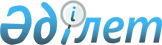 О приостановлении действия решения Риддерского городского маслихата от 25 октября 2018 года № 25/8-VI "Об оказании социальной поддержки специалистам государственных организаций, проживающим и работающим в сельских населенных пунктах города Риддера"
					
			Утративший силу
			
			
		
					Решение Риддерского городского маслихата Восточно-Казахстанской области от 4 июня 2020 года № 43/4-VI. Зарегистрировано Департаментом юстиции Восточно-Казахстанской области 17 июня 2020 года № 7196. Утратило силу -решением Риддерского городского маслихата Восточно-Казахстанской области от 20 октября 2020 года № 48/3-VI
      Сноска. Утратило силу -решением Риддерского городского маслихата Восточно-Казахстанской области от 20.10.2020 № 48/3-VI (вводится в действие по истечении десяти календарных дней после дня его первого официального опубликования, и распространяется на отношения, возникшие с 01.10.2020).

      Примечание ИЗПИ.

      В тексте документа сохранена пунктуация и орфография оригинала.
      В соответствии с пунктом 1 статьи 46 Закона Республики Казахстан от 06 апреля 2016 года "О правовых актах", статьей 6 Закона Республики Казахстан от 23 января 2001 года "О местном государственном управлении и самоуправлении в Республике Казахстан", Риддерский городской маслихат РЕШИЛ:
      1. Приостановить до 1 октября 2020 года действие решения Риддерского городского маслихата от 25 октября 2018 года № 25/8-VI "Об оказании социальной поддержки специалистам государственных организаций, проживающим и работающим в сельских населенных пунктах города Риддера" (зарегистрировано в Реестре государственной регистрации нормативных правовых актов за № 5-4-181, опубликовано в Эталонном контрольном банке нормативных правовых актов Республики Казахстан в электронном виде 04 декабря 2018 года).
      2. Настоящее решение вступает в силу со дня принятия.
					© 2012. РГП на ПХВ «Институт законодательства и правовой информации Республики Казахстан» Министерства юстиции Республики Казахстан
				
      Председатель сессии 

Г. Китаппаева

      Секретарь городского маслихата 

И. Панченко
